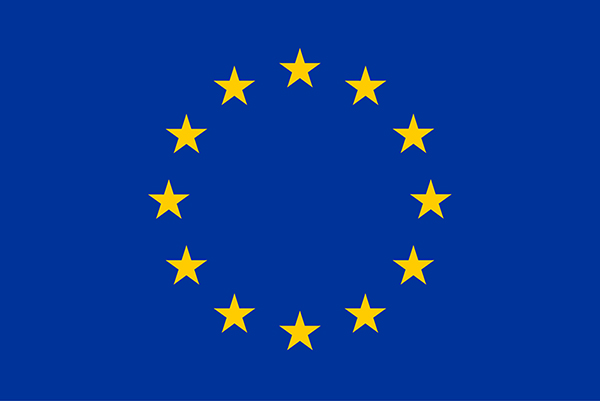 Pilot Projects and Preparatory Actions (PPPA)Additional Prefinancing Report
Technical ReportFinancial Report Version 1.0TECHNICAL REPORT COVER PAGETABLE OF CONTENTSTECHNICAL REPORT	3COVER PAGE	31. OVERVIEW OF THE PROGRESS	41.1 Summary of work performed and achievements, results and impacts	41.2 Consortium set-up (For mono-beneficiary grants: only the coordinator)	41.3 Project teams, staff and experts	51.4 Consortium management and decision-making (not applicable to mono-beneficiary grants)	51.5 Project management, quality assurance and monitoring and evaluation strategy	51.6 Cost effectiveness and financial management	51.7 Risk management	51.8 Impact	61.9 Communication, dissemination and visibility	61.10 Sustainability and continuation	61.11 Follow-up to EU recommendations	62. WORK PLAN, WORK PACKAGES, ACTIVITIES, RESOURCES AND TIMING	72.1 Work packages, activities, resources and timing	7Work Package 1	7Work Package 2…	9Timetable	93. OTHER	123.1 Ethics	123.2 Security	124. DECLARATIONS	13FINANCIAL REPORT	14ANNEXES	151. OVERVIEW OF THE PROGRESS 1.1 Summary of work performed and achievements, results and impacts1.2 Consortium set-up 1.3 Project teams, staff and experts1.4 Consortium management and decision-making (not applicable to mono-beneficiary grants)1.5 Project management, quality assurance and monitoring and evaluation strategy1.6 Cost effectiveness and financial management1.7 Risk management1.8 Impact1.9 Communication, dissemination and visibility1.10 Sustainability and continuation1.11 Follow-up to EU recommendations2. WORK PLAN, WORK PACKAGES, ACTIVITIES, RESOURCES AND TIMING2.1 Work packages, activities, resources and timingWork Package 1Work Package 2…To insert additional work packages, copy WP1 as many times as necessary.Timetable3. OTHER3.1 Ethics3.2 Security4. DECLARATIONSFINANCIAL REPORTSTATEMENT ON THE USE OF PREVIOUS PREFINANCING AND PAYMENT REQUEST In my capacity as coordinator of the Grant Agreement number […] for the project [insert acronym], I hereby: declare that […] % of the previous prefinancing payment of EUR [insert amount] have been used and that this is based on substantiated data (bank slip/treasury account) provided by the grant beneficiary/ies request the next additional prefinancing payment provided for in the Grant Agreementconfirm that the information contained in the additional prefinancing report is full, reliable and true, and is substantiated by adequate supporting documentation that can be produced in case of checks, reviews, audits and investigationsSIGNATUREFor the coordinator:[qualified electronic signature or hand-written signature] Done on [electronic time stamp]ANNEXESLIST OF ANNEXESNo compulsory annexes required, only on voluntary basisPROJECTPROJECTProject number:[project  number]Project name:[project title]Project acronym:[acronym]REPORTING PERIOD Please note that you must report on the entire reporting period.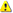 REPORTING PERIOD Please note that you must report on the entire reporting period.Reporting period number:  [1] [2] [3] [4] […] [Final]Duration:from [dd/mm/yyyy] to [dd/mm/yyyy]Work performed and main achievements, results and impacts Short summary of progress towards the project objectives. Highlight significant activities and achievements. Provide clear and measureable details.Analyse the outcome of the project (so far) and its (actual and expected) impact (on target groups, change, innovation etc.), including a description of the European dimension and added value if any. Report on objectives not fully achieved or not on schedule.  Do not simply cut and paste the project summary of your project application. Contrary to the summary, this section is for reporting to the EU and will not be published.Insert textPARTICIPANTSOverview of the consortium changes - Latest Legal DataCOO = coordinatorBEN = beneficiaries (not applicable to mono-beneficiary grant)AE = affiliated entityAP : associated partnerPARTICIPANTSOverview of the consortium changes - Latest Legal DataCOO = coordinatorBEN = beneficiaries (not applicable to mono-beneficiary grant)AE = affiliated entityAP : associated partnerPARTICIPANTSOverview of the consortium changes - Latest Legal DataCOO = coordinatorBEN = beneficiaries (not applicable to mono-beneficiary grant)AE = affiliated entityAP : associated partnerPARTICIPANTSOverview of the consortium changes - Latest Legal DataCOO = coordinatorBEN = beneficiaries (not applicable to mono-beneficiary grant)AE = affiliated entityAP : associated partnerPARTICIPANTSOverview of the consortium changes - Latest Legal DataCOO = coordinatorBEN = beneficiaries (not applicable to mono-beneficiary grant)AE = affiliated entityAP : associated partnerPARTICIPANTSOverview of the consortium changes - Latest Legal DataCOO = coordinatorBEN = beneficiaries (not applicable to mono-beneficiary grant)AE = affiliated entityAP : associated partnerPARTICIPANTSOverview of the consortium changes - Latest Legal DataCOO = coordinatorBEN = beneficiaries (not applicable to mono-beneficiary grant)AE = affiliated entityAP : associated partnerPARTICIPANTSOverview of the consortium changes - Latest Legal DataCOO = coordinatorBEN = beneficiaries (not applicable to mono-beneficiary grant)AE = affiliated entityAP : associated partnerPartner NoRoleShort NameLegal NameCountryPICEntry date Exit date 1COO2BEN2.1AE3BEN4APParticipantsReport on changes in the consortium composition (including structural, legal or management changes, if any).ParticipantsReport on changes in the consortium composition (including structural, legal or management changes, if any).ParticipantsReport on changes in the consortium composition (including structural, legal or management changes, if any).ParticipantsReport on changes in the consortium composition (including structural, legal or management changes, if any).ParticipantsReport on changes in the consortium composition (including structural, legal or management changes, if any).ParticipantsReport on changes in the consortium composition (including structural, legal or management changes, if any).ParticipantsReport on changes in the consortium composition (including structural, legal or management changes, if any).ParticipantsReport on changes in the consortium composition (including structural, legal or management changes, if any).Insert textInsert textInsert textInsert textInsert textInsert textInsert textInsert textConsortium cooperation and division of roles (if applicable)Report on changes in the way the participants work together (Beneficiaries, Affiliated Entities, Associated Partners, etc.).Insert text Project teams and staff Report and explain deviations from Annex 1 of the Grant Agreement regarding the organisation of staff or project teams. Provide CVs of key actors that had to be replaced (if required).Insert textConsortium management and decision-making (if applicable)Report on important changes in the management or decision-making mechanisms.Insert text Project management, quality assurance and monitoring and evaluation strategy Report on changes to the overall project management concept, quality assurance and monitoring and evaluation strategy (if any).Insert textCost effectiveness and financial management (not applicable for Lump Sum Grants)Inform about significant budget overruns or important changes in the financial management (if any).Insert textCritical risks and risk management strategyReport on the state of play concerning the risks (both the foreseen and the unforeseen risks) and risk mitigation measures (if any).Insert textImpact Report on changes in your impact analysis/strategy (if any) and the effects on the project/need for adaptations.Insert textCommunication, dissemination and visibility of funding Report on the communication and dissemination activities undertaken (to whom, which format, how many, etc.).Describe how the visibility of EU funding was ensured. If you described your project on your website(s) and/or social media accounts, please provide the links.Insert textSustainability, long-term impact and continuation Report on changes in your sustainability analysis/strategy (if any).Comment on possible synergies/complementarities with other (EU funded) activities (if any).Insert textFollow-up to EU recommendations Highlight corrective actions taken as a result of EU monitoring activities (including follow-up to EU project reviews, if any). List each recommendation/comment and explain how they have been followed up. Insert textWORK PACKAGES Work Package 1: [Name, e.g. Project management and coordination]Work Package 1: [Name, e.g. Project management and coordination]Work Package 1: [Name, e.g. Project management and coordination]Work Package 1: [Name, e.g. Project management and coordination]Work Package 1: [Name, e.g. Project management and coordination]Work Package 1: [Name, e.g. Project management and coordination]Work Package 1: [Name, e.g. Project management and coordination]Work Package 1: [Name, e.g. Project management and coordination]Work Package 1: [Name, e.g. Project management and coordination]Work Package 1: [Name, e.g. Project management and coordination]Work Package 1: [Name, e.g. Project management and coordination]Work Package 1: [Name, e.g. Project management and coordination]Work Package 1: [Name, e.g. Project management and coordination]Work Package 1: [Name, e.g. Project management and coordination]Work Package 1: [Name, e.g. Project management and coordination]Work Package 1: [Name, e.g. Project management and coordination]Work Package 1: [Name, e.g. Project management and coordination]Work Package 1: [Name, e.g. Project management and coordination]Work Package 1: [Name, e.g. Project management and coordination]Work Package 1: [Name, e.g. Project management and coordination]Work Package 1: [Name, e.g. Project management and coordination]Work Package 1: [Name, e.g. Project management and coordination]Work Package 1: [Name, e.g. Project management and coordination]Activities Report on the implementation status of the activities that were to be implemented during the reporting period and explain deviations from Annex 1 of the Grant Agreement. In case an activity was not implemented or a deliverable not produced, please explain why. Activities Report on the implementation status of the activities that were to be implemented during the reporting period and explain deviations from Annex 1 of the Grant Agreement. In case an activity was not implemented or a deliverable not produced, please explain why. Activities Report on the implementation status of the activities that were to be implemented during the reporting period and explain deviations from Annex 1 of the Grant Agreement. In case an activity was not implemented or a deliverable not produced, please explain why. Activities Report on the implementation status of the activities that were to be implemented during the reporting period and explain deviations from Annex 1 of the Grant Agreement. In case an activity was not implemented or a deliverable not produced, please explain why. Activities Report on the implementation status of the activities that were to be implemented during the reporting period and explain deviations from Annex 1 of the Grant Agreement. In case an activity was not implemented or a deliverable not produced, please explain why. Activities Report on the implementation status of the activities that were to be implemented during the reporting period and explain deviations from Annex 1 of the Grant Agreement. In case an activity was not implemented or a deliverable not produced, please explain why. Activities Report on the implementation status of the activities that were to be implemented during the reporting period and explain deviations from Annex 1 of the Grant Agreement. In case an activity was not implemented or a deliverable not produced, please explain why. Activities Report on the implementation status of the activities that were to be implemented during the reporting period and explain deviations from Annex 1 of the Grant Agreement. In case an activity was not implemented or a deliverable not produced, please explain why. Activities Report on the implementation status of the activities that were to be implemented during the reporting period and explain deviations from Annex 1 of the Grant Agreement. In case an activity was not implemented or a deliverable not produced, please explain why. Activities Report on the implementation status of the activities that were to be implemented during the reporting period and explain deviations from Annex 1 of the Grant Agreement. In case an activity was not implemented or a deliverable not produced, please explain why. Activities Report on the implementation status of the activities that were to be implemented during the reporting period and explain deviations from Annex 1 of the Grant Agreement. In case an activity was not implemented or a deliverable not produced, please explain why. Activities Report on the implementation status of the activities that were to be implemented during the reporting period and explain deviations from Annex 1 of the Grant Agreement. In case an activity was not implemented or a deliverable not produced, please explain why. Activities Report on the implementation status of the activities that were to be implemented during the reporting period and explain deviations from Annex 1 of the Grant Agreement. In case an activity was not implemented or a deliverable not produced, please explain why. Activities Report on the implementation status of the activities that were to be implemented during the reporting period and explain deviations from Annex 1 of the Grant Agreement. In case an activity was not implemented or a deliverable not produced, please explain why. Activities Report on the implementation status of the activities that were to be implemented during the reporting period and explain deviations from Annex 1 of the Grant Agreement. In case an activity was not implemented or a deliverable not produced, please explain why. Activities Report on the implementation status of the activities that were to be implemented during the reporting period and explain deviations from Annex 1 of the Grant Agreement. In case an activity was not implemented or a deliverable not produced, please explain why. Activities Report on the implementation status of the activities that were to be implemented during the reporting period and explain deviations from Annex 1 of the Grant Agreement. In case an activity was not implemented or a deliverable not produced, please explain why. Activities Report on the implementation status of the activities that were to be implemented during the reporting period and explain deviations from Annex 1 of the Grant Agreement. In case an activity was not implemented or a deliverable not produced, please explain why. Activities Report on the implementation status of the activities that were to be implemented during the reporting period and explain deviations from Annex 1 of the Grant Agreement. In case an activity was not implemented or a deliverable not produced, please explain why. Activities Report on the implementation status of the activities that were to be implemented during the reporting period and explain deviations from Annex 1 of the Grant Agreement. In case an activity was not implemented or a deliverable not produced, please explain why. Activities Report on the implementation status of the activities that were to be implemented during the reporting period and explain deviations from Annex 1 of the Grant Agreement. In case an activity was not implemented or a deliverable not produced, please explain why. Activities Report on the implementation status of the activities that were to be implemented during the reporting period and explain deviations from Annex 1 of the Grant Agreement. In case an activity was not implemented or a deliverable not produced, please explain why. Activities Report on the implementation status of the activities that were to be implemented during the reporting period and explain deviations from Annex 1 of the Grant Agreement. In case an activity was not implemented or a deliverable not produced, please explain why. Task No(continuous numbering linked to WP)Task No(continuous numbering linked to WP)Task No(continuous numbering linked to WP)Task No(continuous numbering linked to WP)Task NameTask NameTask NameTask NameTask NameImplemented?(Yes/No/Partially)Implemented?(Yes/No/Partially)Implemented?(Yes/No/Partially)Implemented?(Yes/No/Partially)Justification (explain what was done and by whom; explain what was not done and why not; indicate how you intend to handle the situation and new timing; indicate if it was a one-off issue or how you intend to avoid similar issues in the future)Justification (explain what was done and by whom; explain what was not done and why not; indicate how you intend to handle the situation and new timing; indicate if it was a one-off issue or how you intend to avoid similar issues in the future)Justification (explain what was done and by whom; explain what was not done and why not; indicate how you intend to handle the situation and new timing; indicate if it was a one-off issue or how you intend to avoid similar issues in the future)Justification (explain what was done and by whom; explain what was not done and why not; indicate how you intend to handle the situation and new timing; indicate if it was a one-off issue or how you intend to avoid similar issues in the future)Justification (explain what was done and by whom; explain what was not done and why not; indicate how you intend to handle the situation and new timing; indicate if it was a one-off issue or how you intend to avoid similar issues in the future)Justification (explain what was done and by whom; explain what was not done and why not; indicate how you intend to handle the situation and new timing; indicate if it was a one-off issue or how you intend to avoid similar issues in the future)Justification (explain what was done and by whom; explain what was not done and why not; indicate how you intend to handle the situation and new timing; indicate if it was a one-off issue or how you intend to avoid similar issues in the future)Justification (explain what was done and by whom; explain what was not done and why not; indicate how you intend to handle the situation and new timing; indicate if it was a one-off issue or how you intend to avoid similar issues in the future)Justification (explain what was done and by whom; explain what was not done and why not; indicate how you intend to handle the situation and new timing; indicate if it was a one-off issue or how you intend to avoid similar issues in the future)Justification (explain what was done and by whom; explain what was not done and why not; indicate how you intend to handle the situation and new timing; indicate if it was a one-off issue or how you intend to avoid similar issues in the future)T1.1T1.1T1.1T1.1T1.2T1.2T1.2T1.2Other issues Mention and explain unexpected events and adjustments that had to be made. Explain impact on other tasks, available resources and planning/timing. Other issues Mention and explain unexpected events and adjustments that had to be made. Explain impact on other tasks, available resources and planning/timing. Other issues Mention and explain unexpected events and adjustments that had to be made. Explain impact on other tasks, available resources and planning/timing. Other issues Mention and explain unexpected events and adjustments that had to be made. Explain impact on other tasks, available resources and planning/timing. Other issues Mention and explain unexpected events and adjustments that had to be made. Explain impact on other tasks, available resources and planning/timing. Other issues Mention and explain unexpected events and adjustments that had to be made. Explain impact on other tasks, available resources and planning/timing. Other issues Mention and explain unexpected events and adjustments that had to be made. Explain impact on other tasks, available resources and planning/timing. Other issues Mention and explain unexpected events and adjustments that had to be made. Explain impact on other tasks, available resources and planning/timing. Other issues Mention and explain unexpected events and adjustments that had to be made. Explain impact on other tasks, available resources and planning/timing. Insert textInsert textInsert textInsert textInsert textInsert textInsert textInsert textInsert textInsert textInsert textInsert textInsert textInsert textMilestones Update the status (and add new due date for late milestones). In the Comments, please indicate if the milestone was achieved as planned or add an explanation for the delay.Milestones Update the status (and add new due date for late milestones). In the Comments, please indicate if the milestone was achieved as planned or add an explanation for the delay.Milestones Update the status (and add new due date for late milestones). In the Comments, please indicate if the milestone was achieved as planned or add an explanation for the delay.Milestones Update the status (and add new due date for late milestones). In the Comments, please indicate if the milestone was achieved as planned or add an explanation for the delay.Milestones Update the status (and add new due date for late milestones). In the Comments, please indicate if the milestone was achieved as planned or add an explanation for the delay.Milestones Update the status (and add new due date for late milestones). In the Comments, please indicate if the milestone was achieved as planned or add an explanation for the delay.Milestones Update the status (and add new due date for late milestones). In the Comments, please indicate if the milestone was achieved as planned or add an explanation for the delay.Milestones Update the status (and add new due date for late milestones). In the Comments, please indicate if the milestone was achieved as planned or add an explanation for the delay.Milestones Update the status (and add new due date for late milestones). In the Comments, please indicate if the milestone was achieved as planned or add an explanation for the delay.Milestones Update the status (and add new due date for late milestones). In the Comments, please indicate if the milestone was achieved as planned or add an explanation for the delay.Milestones Update the status (and add new due date for late milestones). In the Comments, please indicate if the milestone was achieved as planned or add an explanation for the delay.Milestones Update the status (and add new due date for late milestones). In the Comments, please indicate if the milestone was achieved as planned or add an explanation for the delay.Milestones Update the status (and add new due date for late milestones). In the Comments, please indicate if the milestone was achieved as planned or add an explanation for the delay.Milestones Update the status (and add new due date for late milestones). In the Comments, please indicate if the milestone was achieved as planned or add an explanation for the delay.Milestones Update the status (and add new due date for late milestones). In the Comments, please indicate if the milestone was achieved as planned or add an explanation for the delay.Milestones Update the status (and add new due date for late milestones). In the Comments, please indicate if the milestone was achieved as planned or add an explanation for the delay.Milestones Update the status (and add new due date for late milestones). In the Comments, please indicate if the milestone was achieved as planned or add an explanation for the delay.Milestones Update the status (and add new due date for late milestones). In the Comments, please indicate if the milestone was achieved as planned or add an explanation for the delay.Milestones Update the status (and add new due date for late milestones). In the Comments, please indicate if the milestone was achieved as planned or add an explanation for the delay.Milestones Update the status (and add new due date for late milestones). In the Comments, please indicate if the milestone was achieved as planned or add an explanation for the delay.Milestones Update the status (and add new due date for late milestones). In the Comments, please indicate if the milestone was achieved as planned or add an explanation for the delay.Milestones Update the status (and add new due date for late milestones). In the Comments, please indicate if the milestone was achieved as planned or add an explanation for the delay.Milestones Update the status (and add new due date for late milestones). In the Comments, please indicate if the milestone was achieved as planned or add an explanation for the delay.Milestone NoMilestone NoMilestone NameMilestone NameMilestone NameWork Package  No Work Package  No Lead BeneficiaryLead BeneficiaryLead BeneficiaryMeans of VerificationMeans of VerificationDue Date Due Date Due Date New Due Date (if delay) Delivery Date (actual)Delivery Date (actual)AchievedAchievedCommentsComments[number][number][name][name][name][WP number][WP number][beneficiary short name][beneficiary short name][beneficiary short name][means of verification as in Annex 1 GA][means of verification as in Annex 1 GA][dd/mm/yyyy][dd/mm/yyyy][dd/mm/yyyy][dd/mm/yyyy][dd/mm/yyyy][dd/mm/yyyy][YES] [NO][YES] [NO][insert comment][insert comment]DeliverablesAdd actual delivery dates (or new due date for late deliverables, together with an explanation for the delay). In the Comments, please indicate if the deliverable was achieved as planned or not.The labels used mean:Public — fully open ( automatically posted online)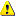 Sensitive — limited under the conditions of the Grant AgreementEU classified —RESTREINT-UE/EU-RESTRICTED, CONFIDENTIEL-UE/EU-CONFIDENTIAL, SECRET-UE/EU-SECRET under Decision 2015/444. For items classified under other rules (e.g. national or international organisation), please select the equivalent EU classification level.DeliverablesAdd actual delivery dates (or new due date for late deliverables, together with an explanation for the delay). In the Comments, please indicate if the deliverable was achieved as planned or not.The labels used mean:Public — fully open ( automatically posted online)Sensitive — limited under the conditions of the Grant AgreementEU classified —RESTREINT-UE/EU-RESTRICTED, CONFIDENTIEL-UE/EU-CONFIDENTIAL, SECRET-UE/EU-SECRET under Decision 2015/444. For items classified under other rules (e.g. national or international organisation), please select the equivalent EU classification level.DeliverablesAdd actual delivery dates (or new due date for late deliverables, together with an explanation for the delay). In the Comments, please indicate if the deliverable was achieved as planned or not.The labels used mean:Public — fully open ( automatically posted online)Sensitive — limited under the conditions of the Grant AgreementEU classified —RESTREINT-UE/EU-RESTRICTED, CONFIDENTIEL-UE/EU-CONFIDENTIAL, SECRET-UE/EU-SECRET under Decision 2015/444. For items classified under other rules (e.g. national or international organisation), please select the equivalent EU classification level.DeliverablesAdd actual delivery dates (or new due date for late deliverables, together with an explanation for the delay). In the Comments, please indicate if the deliverable was achieved as planned or not.The labels used mean:Public — fully open ( automatically posted online)Sensitive — limited under the conditions of the Grant AgreementEU classified —RESTREINT-UE/EU-RESTRICTED, CONFIDENTIEL-UE/EU-CONFIDENTIAL, SECRET-UE/EU-SECRET under Decision 2015/444. For items classified under other rules (e.g. national or international organisation), please select the equivalent EU classification level.DeliverablesAdd actual delivery dates (or new due date for late deliverables, together with an explanation for the delay). In the Comments, please indicate if the deliverable was achieved as planned or not.The labels used mean:Public — fully open ( automatically posted online)Sensitive — limited under the conditions of the Grant AgreementEU classified —RESTREINT-UE/EU-RESTRICTED, CONFIDENTIEL-UE/EU-CONFIDENTIAL, SECRET-UE/EU-SECRET under Decision 2015/444. For items classified under other rules (e.g. national or international organisation), please select the equivalent EU classification level.DeliverablesAdd actual delivery dates (or new due date for late deliverables, together with an explanation for the delay). In the Comments, please indicate if the deliverable was achieved as planned or not.The labels used mean:Public — fully open ( automatically posted online)Sensitive — limited under the conditions of the Grant AgreementEU classified —RESTREINT-UE/EU-RESTRICTED, CONFIDENTIEL-UE/EU-CONFIDENTIAL, SECRET-UE/EU-SECRET under Decision 2015/444. For items classified under other rules (e.g. national or international organisation), please select the equivalent EU classification level.DeliverablesAdd actual delivery dates (or new due date for late deliverables, together with an explanation for the delay). In the Comments, please indicate if the deliverable was achieved as planned or not.The labels used mean:Public — fully open ( automatically posted online)Sensitive — limited under the conditions of the Grant AgreementEU classified —RESTREINT-UE/EU-RESTRICTED, CONFIDENTIEL-UE/EU-CONFIDENTIAL, SECRET-UE/EU-SECRET under Decision 2015/444. For items classified under other rules (e.g. national or international organisation), please select the equivalent EU classification level.DeliverablesAdd actual delivery dates (or new due date for late deliverables, together with an explanation for the delay). In the Comments, please indicate if the deliverable was achieved as planned or not.The labels used mean:Public — fully open ( automatically posted online)Sensitive — limited under the conditions of the Grant AgreementEU classified —RESTREINT-UE/EU-RESTRICTED, CONFIDENTIEL-UE/EU-CONFIDENTIAL, SECRET-UE/EU-SECRET under Decision 2015/444. For items classified under other rules (e.g. national or international organisation), please select the equivalent EU classification level.DeliverablesAdd actual delivery dates (or new due date for late deliverables, together with an explanation for the delay). In the Comments, please indicate if the deliverable was achieved as planned or not.The labels used mean:Public — fully open ( automatically posted online)Sensitive — limited under the conditions of the Grant AgreementEU classified —RESTREINT-UE/EU-RESTRICTED, CONFIDENTIEL-UE/EU-CONFIDENTIAL, SECRET-UE/EU-SECRET under Decision 2015/444. For items classified under other rules (e.g. national or international organisation), please select the equivalent EU classification level.DeliverablesAdd actual delivery dates (or new due date for late deliverables, together with an explanation for the delay). In the Comments, please indicate if the deliverable was achieved as planned or not.The labels used mean:Public — fully open ( automatically posted online)Sensitive — limited under the conditions of the Grant AgreementEU classified —RESTREINT-UE/EU-RESTRICTED, CONFIDENTIEL-UE/EU-CONFIDENTIAL, SECRET-UE/EU-SECRET under Decision 2015/444. For items classified under other rules (e.g. national or international organisation), please select the equivalent EU classification level.DeliverablesAdd actual delivery dates (or new due date for late deliverables, together with an explanation for the delay). In the Comments, please indicate if the deliverable was achieved as planned or not.The labels used mean:Public — fully open ( automatically posted online)Sensitive — limited under the conditions of the Grant AgreementEU classified —RESTREINT-UE/EU-RESTRICTED, CONFIDENTIEL-UE/EU-CONFIDENTIAL, SECRET-UE/EU-SECRET under Decision 2015/444. For items classified under other rules (e.g. national or international organisation), please select the equivalent EU classification level.DeliverablesAdd actual delivery dates (or new due date for late deliverables, together with an explanation for the delay). In the Comments, please indicate if the deliverable was achieved as planned or not.The labels used mean:Public — fully open ( automatically posted online)Sensitive — limited under the conditions of the Grant AgreementEU classified —RESTREINT-UE/EU-RESTRICTED, CONFIDENTIEL-UE/EU-CONFIDENTIAL, SECRET-UE/EU-SECRET under Decision 2015/444. For items classified under other rules (e.g. national or international organisation), please select the equivalent EU classification level.DeliverablesAdd actual delivery dates (or new due date for late deliverables, together with an explanation for the delay). In the Comments, please indicate if the deliverable was achieved as planned or not.The labels used mean:Public — fully open ( automatically posted online)Sensitive — limited under the conditions of the Grant AgreementEU classified —RESTREINT-UE/EU-RESTRICTED, CONFIDENTIEL-UE/EU-CONFIDENTIAL, SECRET-UE/EU-SECRET under Decision 2015/444. For items classified under other rules (e.g. national or international organisation), please select the equivalent EU classification level.DeliverablesAdd actual delivery dates (or new due date for late deliverables, together with an explanation for the delay). In the Comments, please indicate if the deliverable was achieved as planned or not.The labels used mean:Public — fully open ( automatically posted online)Sensitive — limited under the conditions of the Grant AgreementEU classified —RESTREINT-UE/EU-RESTRICTED, CONFIDENTIEL-UE/EU-CONFIDENTIAL, SECRET-UE/EU-SECRET under Decision 2015/444. For items classified under other rules (e.g. national or international organisation), please select the equivalent EU classification level.DeliverablesAdd actual delivery dates (or new due date for late deliverables, together with an explanation for the delay). In the Comments, please indicate if the deliverable was achieved as planned or not.The labels used mean:Public — fully open ( automatically posted online)Sensitive — limited under the conditions of the Grant AgreementEU classified —RESTREINT-UE/EU-RESTRICTED, CONFIDENTIEL-UE/EU-CONFIDENTIAL, SECRET-UE/EU-SECRET under Decision 2015/444. For items classified under other rules (e.g. national or international organisation), please select the equivalent EU classification level.DeliverablesAdd actual delivery dates (or new due date for late deliverables, together with an explanation for the delay). In the Comments, please indicate if the deliverable was achieved as planned or not.The labels used mean:Public — fully open ( automatically posted online)Sensitive — limited under the conditions of the Grant AgreementEU classified —RESTREINT-UE/EU-RESTRICTED, CONFIDENTIEL-UE/EU-CONFIDENTIAL, SECRET-UE/EU-SECRET under Decision 2015/444. For items classified under other rules (e.g. national or international organisation), please select the equivalent EU classification level.DeliverablesAdd actual delivery dates (or new due date for late deliverables, together with an explanation for the delay). In the Comments, please indicate if the deliverable was achieved as planned or not.The labels used mean:Public — fully open ( automatically posted online)Sensitive — limited under the conditions of the Grant AgreementEU classified —RESTREINT-UE/EU-RESTRICTED, CONFIDENTIEL-UE/EU-CONFIDENTIAL, SECRET-UE/EU-SECRET under Decision 2015/444. For items classified under other rules (e.g. national or international organisation), please select the equivalent EU classification level.DeliverablesAdd actual delivery dates (or new due date for late deliverables, together with an explanation for the delay). In the Comments, please indicate if the deliverable was achieved as planned or not.The labels used mean:Public — fully open ( automatically posted online)Sensitive — limited under the conditions of the Grant AgreementEU classified —RESTREINT-UE/EU-RESTRICTED, CONFIDENTIEL-UE/EU-CONFIDENTIAL, SECRET-UE/EU-SECRET under Decision 2015/444. For items classified under other rules (e.g. national or international organisation), please select the equivalent EU classification level.DeliverablesAdd actual delivery dates (or new due date for late deliverables, together with an explanation for the delay). In the Comments, please indicate if the deliverable was achieved as planned or not.The labels used mean:Public — fully open ( automatically posted online)Sensitive — limited under the conditions of the Grant AgreementEU classified —RESTREINT-UE/EU-RESTRICTED, CONFIDENTIEL-UE/EU-CONFIDENTIAL, SECRET-UE/EU-SECRET under Decision 2015/444. For items classified under other rules (e.g. national or international organisation), please select the equivalent EU classification level.DeliverablesAdd actual delivery dates (or new due date for late deliverables, together with an explanation for the delay). In the Comments, please indicate if the deliverable was achieved as planned or not.The labels used mean:Public — fully open ( automatically posted online)Sensitive — limited under the conditions of the Grant AgreementEU classified —RESTREINT-UE/EU-RESTRICTED, CONFIDENTIEL-UE/EU-CONFIDENTIAL, SECRET-UE/EU-SECRET under Decision 2015/444. For items classified under other rules (e.g. national or international organisation), please select the equivalent EU classification level.DeliverablesAdd actual delivery dates (or new due date for late deliverables, together with an explanation for the delay). In the Comments, please indicate if the deliverable was achieved as planned or not.The labels used mean:Public — fully open ( automatically posted online)Sensitive — limited under the conditions of the Grant AgreementEU classified —RESTREINT-UE/EU-RESTRICTED, CONFIDENTIEL-UE/EU-CONFIDENTIAL, SECRET-UE/EU-SECRET under Decision 2015/444. For items classified under other rules (e.g. national or international organisation), please select the equivalent EU classification level.DeliverablesAdd actual delivery dates (or new due date for late deliverables, together with an explanation for the delay). In the Comments, please indicate if the deliverable was achieved as planned or not.The labels used mean:Public — fully open ( automatically posted online)Sensitive — limited under the conditions of the Grant AgreementEU classified —RESTREINT-UE/EU-RESTRICTED, CONFIDENTIEL-UE/EU-CONFIDENTIAL, SECRET-UE/EU-SECRET under Decision 2015/444. For items classified under other rules (e.g. national or international organisation), please select the equivalent EU classification level.Deliverable NoDeliverable NameDeliverable NameWork package NoWork package NoWork package NoLead BeneficiaryLead BeneficiaryTypeTypeTypeDissemination 
LevelDissemination 
LevelDissemination 
LevelDue Date Due Date Due Date New Due Date (if delay) New Due Date (if delay) Delivery Date (actual)StatusComments[number][name][name][WP number][WP number][WP number][beneficiary short name][beneficiary short name][R — Document, report] [DEM — Demonstrator, pilot, prototype] [DEC —Websites, patent filings, videos, etc] [DATA —  data sets, microdata, etc] [DMP — Data Management Plan] [ETHICS] [SECURITY] [OTHER][R — Document, report] [DEM — Demonstrator, pilot, prototype] [DEC —Websites, patent filings, videos, etc] [DATA —  data sets, microdata, etc] [DMP — Data Management Plan] [ETHICS] [SECURITY] [OTHER][R — Document, report] [DEM — Demonstrator, pilot, prototype] [DEC —Websites, patent filings, videos, etc] [DATA —  data sets, microdata, etc] [DMP — Data Management Plan] [ETHICS] [SECURITY] [OTHER][PU — Public] [SEN — Sensitive] [R-UE/EU-R — EU Classified] [C-UE/EU-C — EU Classified][S-UE/EU-S — EU Classified][PU — Public] [SEN — Sensitive] [R-UE/EU-R — EU Classified] [C-UE/EU-C — EU Classified][S-UE/EU-S — EU Classified][PU — Public] [SEN — Sensitive] [R-UE/EU-R — EU Classified] [C-UE/EU-C — EU Classified][S-UE/EU-S — EU Classified][month number][month number][month number][dd/mm/yyyy][dd/mm/yyyy][dd/mm/yyyy][Pending]  [Draft] [Submitted]  [Rejected]  [Approved]  [Removed][insert comments]Timetable (projects up to 2 years) Report on deviations from Annex 1 of the Grant Agreement.Fill in the planned implementation in beige and the deviations in red. Adapt and repeat lines/columns as necessary.Timetable (projects up to 2 years) Report on deviations from Annex 1 of the Grant Agreement.Fill in the planned implementation in beige and the deviations in red. Adapt and repeat lines/columns as necessary.Timetable (projects up to 2 years) Report on deviations from Annex 1 of the Grant Agreement.Fill in the planned implementation in beige and the deviations in red. Adapt and repeat lines/columns as necessary.Timetable (projects up to 2 years) Report on deviations from Annex 1 of the Grant Agreement.Fill in the planned implementation in beige and the deviations in red. Adapt and repeat lines/columns as necessary.Timetable (projects up to 2 years) Report on deviations from Annex 1 of the Grant Agreement.Fill in the planned implementation in beige and the deviations in red. Adapt and repeat lines/columns as necessary.Timetable (projects up to 2 years) Report on deviations from Annex 1 of the Grant Agreement.Fill in the planned implementation in beige and the deviations in red. Adapt and repeat lines/columns as necessary.Timetable (projects up to 2 years) Report on deviations from Annex 1 of the Grant Agreement.Fill in the planned implementation in beige and the deviations in red. Adapt and repeat lines/columns as necessary.Timetable (projects up to 2 years) Report on deviations from Annex 1 of the Grant Agreement.Fill in the planned implementation in beige and the deviations in red. Adapt and repeat lines/columns as necessary.Timetable (projects up to 2 years) Report on deviations from Annex 1 of the Grant Agreement.Fill in the planned implementation in beige and the deviations in red. Adapt and repeat lines/columns as necessary.Timetable (projects up to 2 years) Report on deviations from Annex 1 of the Grant Agreement.Fill in the planned implementation in beige and the deviations in red. Adapt and repeat lines/columns as necessary.Timetable (projects up to 2 years) Report on deviations from Annex 1 of the Grant Agreement.Fill in the planned implementation in beige and the deviations in red. Adapt and repeat lines/columns as necessary.Timetable (projects up to 2 years) Report on deviations from Annex 1 of the Grant Agreement.Fill in the planned implementation in beige and the deviations in red. Adapt and repeat lines/columns as necessary.Timetable (projects up to 2 years) Report on deviations from Annex 1 of the Grant Agreement.Fill in the planned implementation in beige and the deviations in red. Adapt and repeat lines/columns as necessary.Timetable (projects up to 2 years) Report on deviations from Annex 1 of the Grant Agreement.Fill in the planned implementation in beige and the deviations in red. Adapt and repeat lines/columns as necessary.Timetable (projects up to 2 years) Report on deviations from Annex 1 of the Grant Agreement.Fill in the planned implementation in beige and the deviations in red. Adapt and repeat lines/columns as necessary.Timetable (projects up to 2 years) Report on deviations from Annex 1 of the Grant Agreement.Fill in the planned implementation in beige and the deviations in red. Adapt and repeat lines/columns as necessary.Timetable (projects up to 2 years) Report on deviations from Annex 1 of the Grant Agreement.Fill in the planned implementation in beige and the deviations in red. Adapt and repeat lines/columns as necessary.Timetable (projects up to 2 years) Report on deviations from Annex 1 of the Grant Agreement.Fill in the planned implementation in beige and the deviations in red. Adapt and repeat lines/columns as necessary.Timetable (projects up to 2 years) Report on deviations from Annex 1 of the Grant Agreement.Fill in the planned implementation in beige and the deviations in red. Adapt and repeat lines/columns as necessary.Timetable (projects up to 2 years) Report on deviations from Annex 1 of the Grant Agreement.Fill in the planned implementation in beige and the deviations in red. Adapt and repeat lines/columns as necessary.Timetable (projects up to 2 years) Report on deviations from Annex 1 of the Grant Agreement.Fill in the planned implementation in beige and the deviations in red. Adapt and repeat lines/columns as necessary.Timetable (projects up to 2 years) Report on deviations from Annex 1 of the Grant Agreement.Fill in the planned implementation in beige and the deviations in red. Adapt and repeat lines/columns as necessary.Timetable (projects up to 2 years) Report on deviations from Annex 1 of the Grant Agreement.Fill in the planned implementation in beige and the deviations in red. Adapt and repeat lines/columns as necessary.Timetable (projects up to 2 years) Report on deviations from Annex 1 of the Grant Agreement.Fill in the planned implementation in beige and the deviations in red. Adapt and repeat lines/columns as necessary.Timetable (projects up to 2 years) Report on deviations from Annex 1 of the Grant Agreement.Fill in the planned implementation in beige and the deviations in red. Adapt and repeat lines/columns as necessary.Starting date:ACTIVITYMONTHSMONTHSMONTHSMONTHSMONTHSMONTHSMONTHSMONTHSMONTHSMONTHSMONTHSMONTHSMONTHSMONTHSMONTHSMONTHSMONTHSMONTHSMONTHSMONTHSMONTHSMONTHSMONTHSMONTHSACTIVITYM 1M 2M 3M 4M 5M 6M 7M 8M 9M 10M 11M 12M 13M 14M 15M 16M 17M 18M 19M 20M 21M 22M 23M 24Task 1.1 - … Task 1.1 - … Task 1.2 - …Task 1.2 - …Task … Task … Timetable (projects of more than 2 years) Report on deviations from Annex 1 of the Grant Agreement.Fill in the planned implementation in beige and the deviations in red. Adapt and repeat lines/columns as necessary.Timetable (projects of more than 2 years) Report on deviations from Annex 1 of the Grant Agreement.Fill in the planned implementation in beige and the deviations in red. Adapt and repeat lines/columns as necessary.Timetable (projects of more than 2 years) Report on deviations from Annex 1 of the Grant Agreement.Fill in the planned implementation in beige and the deviations in red. Adapt and repeat lines/columns as necessary.Timetable (projects of more than 2 years) Report on deviations from Annex 1 of the Grant Agreement.Fill in the planned implementation in beige and the deviations in red. Adapt and repeat lines/columns as necessary.Timetable (projects of more than 2 years) Report on deviations from Annex 1 of the Grant Agreement.Fill in the planned implementation in beige and the deviations in red. Adapt and repeat lines/columns as necessary.Timetable (projects of more than 2 years) Report on deviations from Annex 1 of the Grant Agreement.Fill in the planned implementation in beige and the deviations in red. Adapt and repeat lines/columns as necessary.Timetable (projects of more than 2 years) Report on deviations from Annex 1 of the Grant Agreement.Fill in the planned implementation in beige and the deviations in red. Adapt and repeat lines/columns as necessary.Timetable (projects of more than 2 years) Report on deviations from Annex 1 of the Grant Agreement.Fill in the planned implementation in beige and the deviations in red. Adapt and repeat lines/columns as necessary.Timetable (projects of more than 2 years) Report on deviations from Annex 1 of the Grant Agreement.Fill in the planned implementation in beige and the deviations in red. Adapt and repeat lines/columns as necessary.Timetable (projects of more than 2 years) Report on deviations from Annex 1 of the Grant Agreement.Fill in the planned implementation in beige and the deviations in red. Adapt and repeat lines/columns as necessary.Timetable (projects of more than 2 years) Report on deviations from Annex 1 of the Grant Agreement.Fill in the planned implementation in beige and the deviations in red. Adapt and repeat lines/columns as necessary.Timetable (projects of more than 2 years) Report on deviations from Annex 1 of the Grant Agreement.Fill in the planned implementation in beige and the deviations in red. Adapt and repeat lines/columns as necessary.Timetable (projects of more than 2 years) Report on deviations from Annex 1 of the Grant Agreement.Fill in the planned implementation in beige and the deviations in red. Adapt and repeat lines/columns as necessary.Timetable (projects of more than 2 years) Report on deviations from Annex 1 of the Grant Agreement.Fill in the planned implementation in beige and the deviations in red. Adapt and repeat lines/columns as necessary.Timetable (projects of more than 2 years) Report on deviations from Annex 1 of the Grant Agreement.Fill in the planned implementation in beige and the deviations in red. Adapt and repeat lines/columns as necessary.Timetable (projects of more than 2 years) Report on deviations from Annex 1 of the Grant Agreement.Fill in the planned implementation in beige and the deviations in red. Adapt and repeat lines/columns as necessary.Timetable (projects of more than 2 years) Report on deviations from Annex 1 of the Grant Agreement.Fill in the planned implementation in beige and the deviations in red. Adapt and repeat lines/columns as necessary.Timetable (projects of more than 2 years) Report on deviations from Annex 1 of the Grant Agreement.Fill in the planned implementation in beige and the deviations in red. Adapt and repeat lines/columns as necessary.Timetable (projects of more than 2 years) Report on deviations from Annex 1 of the Grant Agreement.Fill in the planned implementation in beige and the deviations in red. Adapt and repeat lines/columns as necessary.Timetable (projects of more than 2 years) Report on deviations from Annex 1 of the Grant Agreement.Fill in the planned implementation in beige and the deviations in red. Adapt and repeat lines/columns as necessary.Timetable (projects of more than 2 years) Report on deviations from Annex 1 of the Grant Agreement.Fill in the planned implementation in beige and the deviations in red. Adapt and repeat lines/columns as necessary.Timetable (projects of more than 2 years) Report on deviations from Annex 1 of the Grant Agreement.Fill in the planned implementation in beige and the deviations in red. Adapt and repeat lines/columns as necessary.Timetable (projects of more than 2 years) Report on deviations from Annex 1 of the Grant Agreement.Fill in the planned implementation in beige and the deviations in red. Adapt and repeat lines/columns as necessary.Timetable (projects of more than 2 years) Report on deviations from Annex 1 of the Grant Agreement.Fill in the planned implementation in beige and the deviations in red. Adapt and repeat lines/columns as necessary.Timetable (projects of more than 2 years) Report on deviations from Annex 1 of the Grant Agreement.Fill in the planned implementation in beige and the deviations in red. Adapt and repeat lines/columns as necessary.Starting date:ACTIVITYYEAR 1YEAR 1YEAR 1YEAR 1YEAR 2YEAR 2YEAR 2YEAR 2YEAR 3YEAR 3YEAR 3YEAR 3YEAR 4YEAR 4YEAR 4YEAR 4YEAR 5YEAR 5YEAR 5YEAR 5YEAR 6YEAR 6YEAR 6YEAR 6ACTIVITYQ 1Q 2Q 3Q 4Q 1Q 2 Q 3 Q 4Q 1Q 2Q 3Q 4Q 1Q 2Q 3Q 4Q 1Q 2Q 3Q 4Q 1Q 2Q 3Q 4Task 1.1 - … Task 1.1 - … Task 1.2 - …Task 1.2 - …Task … Task … Timetable (projects of only 12 months)Report on deviations from Annex 1 of the Grant Agreement.Fill in the planned implementation in beige and the deviations in red. Adapt and repeat lines/columns as necessary.Timetable (projects of only 12 months)Report on deviations from Annex 1 of the Grant Agreement.Fill in the planned implementation in beige and the deviations in red. Adapt and repeat lines/columns as necessary.Timetable (projects of only 12 months)Report on deviations from Annex 1 of the Grant Agreement.Fill in the planned implementation in beige and the deviations in red. Adapt and repeat lines/columns as necessary.Timetable (projects of only 12 months)Report on deviations from Annex 1 of the Grant Agreement.Fill in the planned implementation in beige and the deviations in red. Adapt and repeat lines/columns as necessary.Timetable (projects of only 12 months)Report on deviations from Annex 1 of the Grant Agreement.Fill in the planned implementation in beige and the deviations in red. Adapt and repeat lines/columns as necessary.Timetable (projects of only 12 months)Report on deviations from Annex 1 of the Grant Agreement.Fill in the planned implementation in beige and the deviations in red. Adapt and repeat lines/columns as necessary.Timetable (projects of only 12 months)Report on deviations from Annex 1 of the Grant Agreement.Fill in the planned implementation in beige and the deviations in red. Adapt and repeat lines/columns as necessary.Timetable (projects of only 12 months)Report on deviations from Annex 1 of the Grant Agreement.Fill in the planned implementation in beige and the deviations in red. Adapt and repeat lines/columns as necessary.Timetable (projects of only 12 months)Report on deviations from Annex 1 of the Grant Agreement.Fill in the planned implementation in beige and the deviations in red. Adapt and repeat lines/columns as necessary.Timetable (projects of only 12 months)Report on deviations from Annex 1 of the Grant Agreement.Fill in the planned implementation in beige and the deviations in red. Adapt and repeat lines/columns as necessary.Timetable (projects of only 12 months)Report on deviations from Annex 1 of the Grant Agreement.Fill in the planned implementation in beige and the deviations in red. Adapt and repeat lines/columns as necessary.Timetable (projects of only 12 months)Report on deviations from Annex 1 of the Grant Agreement.Fill in the planned implementation in beige and the deviations in red. Adapt and repeat lines/columns as necessary.Timetable (projects of only 12 months)Report on deviations from Annex 1 of the Grant Agreement.Fill in the planned implementation in beige and the deviations in red. Adapt and repeat lines/columns as necessary.Starting date:ACTIVITYMONTHSMONTHSMONTHSMONTHSMONTHSMONTHSMONTHSMONTHSMONTHSMONTHSMONTHSMONTHSACTIVITYM 1M 2M 3M 4M 5M 6M 7M 8M 9M 10M 11M 12Task 1.1 - … Task 1.1 - … Task 1.2 - …Task 1.2 - …Task … Task … EthicsReport on the status of the ethics deliverables (if any).EthicsReport on the status of the ethics deliverables (if any).EthicsReport on the status of the ethics deliverables (if any).EthicsReport on the status of the ethics deliverables (if any).EthicsReport on the status of the ethics deliverables (if any).Indicate if Applicable / Not applicableIndicate if Applicable / Not applicableIndicate if Applicable / Not applicableIndicate if Applicable / Not applicableIndicate if Applicable / Not applicableIf Ethics are applicable to your project, report on any changes to ethics issues identified in Annex 1 of the Grant Agreement (if any).If Ethics are applicable to your project, report on any changes to ethics issues identified in Annex 1 of the Grant Agreement (if any).If Ethics are applicable to your project, report on any changes to ethics issues identified in Annex 1 of the Grant Agreement (if any).If Ethics are applicable to your project, report on any changes to ethics issues identified in Annex 1 of the Grant Agreement (if any).If Ethics are applicable to your project, report on any changes to ethics issues identified in Annex 1 of the Grant Agreement (if any).Insert text Insert text Insert text Insert text Insert text If Ethics are applicable to your project, report on new ethics issues that have come up during the project implementation and the measures taken to solve/avoid them (if any).If Ethics are applicable to your project, report on new ethics issues that have come up during the project implementation and the measures taken to solve/avoid them (if any).If Ethics are applicable to your project, report on new ethics issues that have come up during the project implementation and the measures taken to solve/avoid them (if any).If Ethics are applicable to your project, report on new ethics issues that have come up during the project implementation and the measures taken to solve/avoid them (if any).If Ethics are applicable to your project, report on new ethics issues that have come up during the project implementation and the measures taken to solve/avoid them (if any).Ethics Issue NoDescriptionWork Package NoLead BeneficiaryProposed MeasuresSecurityReport on the status of the security deliverables (if any).SecurityReport on the status of the security deliverables (if any).SecurityReport on the status of the security deliverables (if any).SecurityReport on the status of the security deliverables (if any).SecurityReport on the status of the security deliverables (if any).Indicate if Applicable / Not applicableIndicate if Applicable / Not applicableIndicate if Applicable / Not applicableIndicate if Applicable / Not applicableIndicate if Applicable / Not applicableIf Security is applicable to your project, report on any changes to security issues identified in Annex 1 of the Grant Agreement (if any).If Security is applicable to your project, report on any changes to security issues identified in Annex 1 of the Grant Agreement (if any).If Security is applicable to your project, report on any changes to security issues identified in Annex 1 of the Grant Agreement (if any).If Security is applicable to your project, report on any changes to security issues identified in Annex 1 of the Grant Agreement (if any).If Security is applicable to your project, report on any changes to security issues identified in Annex 1 of the Grant Agreement (if any).Insert text Insert text Insert text Insert text Insert text If Security is applicable to your project, report on new security issues that have come up during the project implementation and the measures taken to solve/avoid them (if any).If Security is applicable to your project, report on new security issues that have come up during the project implementation and the measures taken to solve/avoid them (if any).If Security is applicable to your project, report on new security issues that have come up during the project implementation and the measures taken to solve/avoid them (if any).If Security is applicable to your project, report on new security issues that have come up during the project implementation and the measures taken to solve/avoid them (if any).If Security is applicable to your project, report on new security issues that have come up during the project implementation and the measures taken to solve/avoid them (if any).Security Issue NoDescription Work Package NoLead BeneficiaryProposed MeasuresDouble fundingDouble fundingInformation concerning other EU grants for this project  Please note that there is a strict prohibition of double funding from the EU budget (except under EU Synergies actions).YES/NOWe confirm that to our best knowledge neither the project as a whole nor any parts of it benefit/have benefitted from any other EU grant (including EU funding managed by authorities in EU Member States or other funding bodies (e.g. EU Regional Funds, EU Agricultural Funds, etc). If NO, explain and provide detailsWe confirm that to our best knowledge neither the project as a whole nor any parts of it are (nor will be) submitted for any other EU grant (including EU funding managed by authorities in EU Member States or other funding bodies (e.g. EU Regional Funds, EU Agricultural Funds, etc). If NO, explain and provide details.HISTORY OF CHANGESHISTORY OF CHANGESHISTORY OF CHANGESVERSIONPUBLICATION  DATECHANGE1.0Initial version (new MFF).